                                                                БЛАНК ОТВЕТОВ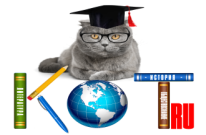 ДАННЫЕ УЧАСТНИКА ОТВЕТЫ:*Примечание: в заданиях на соответствие проставляйте цифры и буквы следующим образом: 1-А, 2-Б и т.д.Название олимпиады «ПСИХОЛОГИЧЕСКАЯ ДИАГНОСТИКА»ФИО участникаУчебное заведение, город  ФИО преподавателя-наставника, должностьАдрес электронной почты преподавателяНомер заданияНомер задания116217318419  5*206217228239241025  11*26122713281429Факты-   15*29Истолкования - 